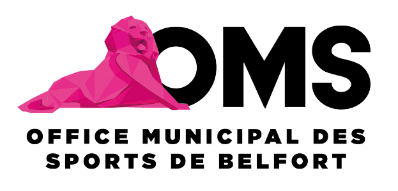 FORMULAIRE DE RESERVATION 
SALLES DE REUNIONS OMS BELFORTJe soussigné(e),Nom : 
Prénom :  
Représentant de l’association : 
En qualité de :  
Téléphone : ___ / ___ / ___ / ___ / ___
Adresse mail : Sollicite la réservation de la salle comme suit :La grande salle de réunion (90 personnes maximum)La petite salle de réunion (19 personnes maximum)Pour le : ___ / ___ / _____Pour la tenue de (réunion, formation, AG) : La grande salle est équipée de tables, chaises, d’un vidéoprojecteur, un écran, un tableau à feuilles mobiles (feuilles, feutres et stylos non fournis par l’OMS).Un cahier est à votre disposition à l’entrée des salles afin de faire remonter vos remarques ou éléments à signaler.Je reconnais avoir pris connaissance du règlement valant contrat de mise à disposition temporaire et règlement intérieur.Fait à Belfort le : __ / __ / _____                          Le demandeur (Nom, prénom, qualité)
                                                                                                                   précédés de la mention 
                                                                                                                       « lu et approuvé »La présente demande ne vaut pas acceptation de la part de l’OMS. Celle-ci sera traitée dans le cadre du règlement. L’utilisateur devra justifier auprès de l’OMS d'une police d'assurance couvrant sa responsabilité civile pour les dommages corporels et matériels pouvant survenir à lui-même comme aux tiers à l’occasion de cette mise à disposition.
OMS Belfort
10 rue de Londres 90000 Belfort
03.84.90.32.94 ou 06.82.20.27.34